 OBEC CHLUM, Chlum 55, 338 08 Zbiroh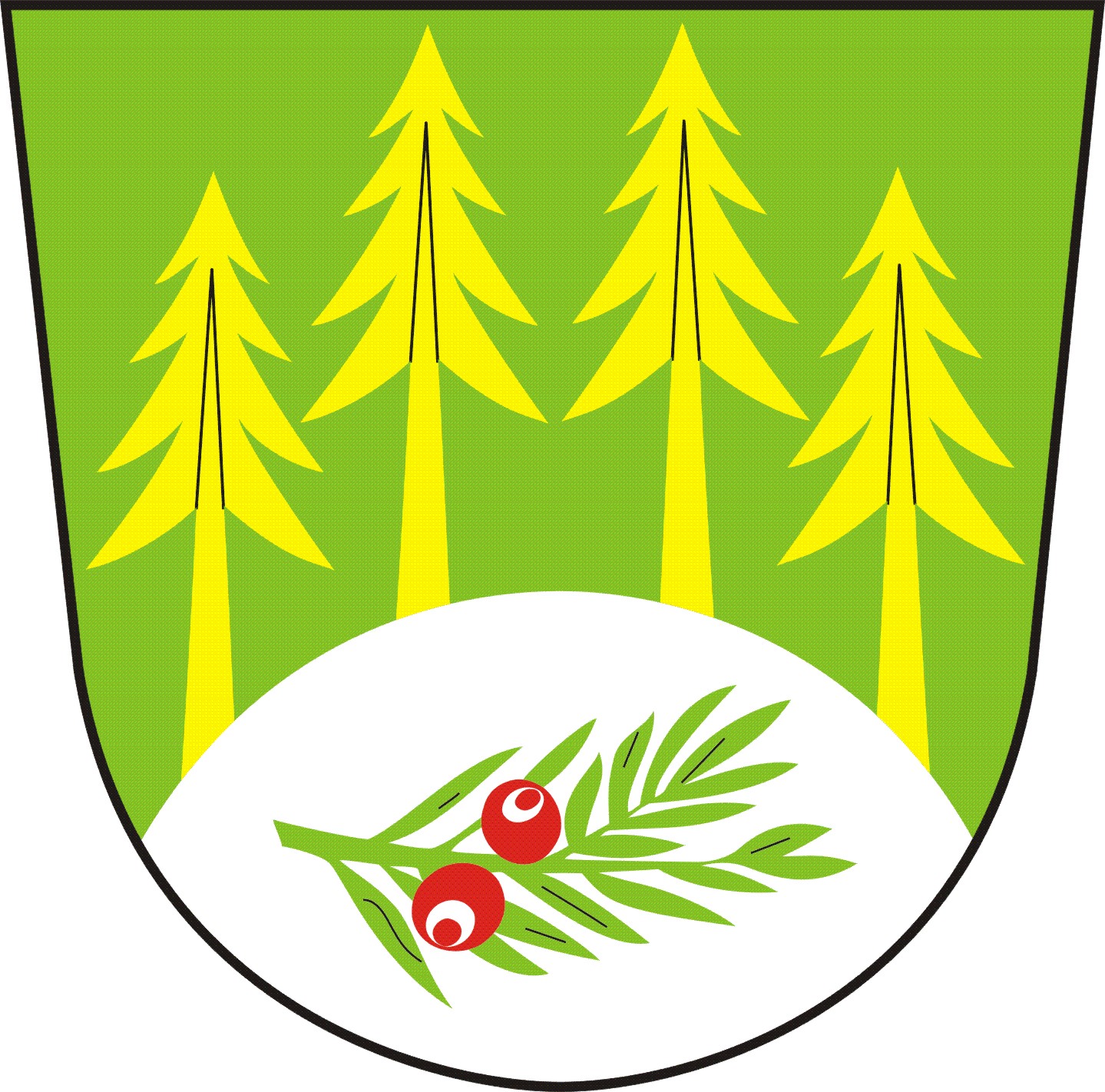 IČ: 00573981 	ID DS: geeavt2	www.chlumnadberounkou.cze-mail: ouchlum@tiscali.cz	   č. ú. 843075369/0800Ohlašovací povinnost k místnímu poplatku za odkládání komunálního odpadu z nemovité věciIdentifikační údaje plátce:Velikost odpadové nádoby pro tuto nemovitost (označte):A 	120 litrůB 	240 litrůPlatební údaje:Číslo účtu obce Chlum - 843075369/0800, ČS, a.s., při platbě převodem - variabilní symbol: číslo popisné/číslo evidenční. Možno platit hotově v úředních hodinách obce Chlum – pondělí od 18 do 19 hodin.Datum:_____________			Podpis plátce:_______________________Vlastník nemovitosti:Fyzická osoba – jméno příjmeníMísto pobytu/sídloDoručovací adresaTelefon, e-mailČíslo účtu (nepovinné)Identifikační údaje nemovité věci (číslo popisné, číslo evidenční)Druh svozu – barevné označení dle vyhlášky: žlutá 26 svozů, černá 12 svozů, zelená 13 svozů (letní)